NAROČILNICAOsnovna šola Alojzija Šuštarja — 9. razredVSE ZA ŠOLOSpoštovani starši in učenci,2020/2021Vaša šola nam je posredovala podatke o učbenikih in delovnih zvezkih, ki jih boste potrebovali v šolskem letu 2020/21.Založba Družina vam ponuja hiter in enostaven nakup prek te naročilnice in veliko ugodnost, saj boste ob naročilu pridobili možnost nakupov s 15% popustom za vse knjige založbe Družina in šolske potrebščine v naši knjigarni.Popust boste lahko koristili skozi celo šolsko leto2020/21.•	Kupnino boste lahko poravnali v enem ali dveh obrokih.•    Naročilnico oddajte najkasneje do 5. julija 2020.Podpisano in izpolnjeno naročilnico:•	nam pošljite po pošti na naslovKNJIGARNA DRUŽINA ŠTULA 231210 LJUBLJANA – ŠENTVID•	pošljite na e-naslov:katja.repse@druzina.si•	osebno prinesite v našo knjigarno, ki je odprta:od ponedeljka do petka od 8. do 18. ure, poletni delovni čas:od 06. 07. do 14. 08. 2020 odprta od 8. do 16. ure,Tel.: 01/510 74 40ŠOLSKE POTREBŠČINE ZA 9. RAZRED ZA ŠOLSKO LETO 2020/2021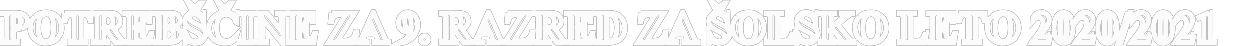 SEZNAM UČBENIKOV, KI SO V UČBENIŠKEM SKLADUS križcem označite naročilo.Vsak otrok je avtomatično PRIJAVLJEN v učbeniški sklad in bo prejel učbenike iz sklada. Z odjavnico otroka ODJAVITE iz seznama in si učbenike zagotovite sami.SEZNAM DRUGIH UČBENIKOV IN DELOVNIH ZVEZKOV1 – S križcem označite naročilo.V primeru, da šola zamenja učbenik z novejšo izdajo, vam dostavimo pravilnega.Pridržujemo si pravico do spremembe cen, če se spremenijo pri založniku.2 – ZVEZKE IN POTREBŠČINE LAHKO IZBERETE TUDI SAMI OB PREVZEMU NAROČILA V NAŠI KNJIGARNI IN ZA NAKUP ŽE UVELJAVITE 15% POPUST.Otrok mora imeti potrebščine podpisane in zavite. Pri malici potrebuje bombažni prtiček, ki je označen in v vrečki.Kupnino bom poravnal(a): (OBKROŽITE IZBOR!)•	s položnico (možnost plačila tudi v knjigarni brez provizije),v enem obroku z rokom plačila 31. 07. 2020,v dveh obrokih z rokom plačila 31. 07. 2020 in 28. 08. 2020•	po povzetju v enem obroku.Dostava:(OBKROŽITE IZBOR!)•	po pošti (stroški pošiljanja znašajo 3,90 €.)•	osebni prevzem v knjigarniNAROČENE STVARI BOSTE PREJELI ALI PREVZELI PO10. AVGUSTU 2020!Vse cene vključujejo 9,5 % DDV. Pridržujemo si pravico do spremembe cen, če to storijo naši dobavitelji.PRIDITE V NAŠO KNJIGARNO IN SE PREPRIČAJTE,DA SO ZVEZKI IN DRUGE ŠOLSKE POTREBŠČINE,KI JIH JE DOLOČILA ŠOLA, KVALITETNE IN CENOVNO ZELO UGODNE!KUPONZA 15 % POPUST prejmete vsi naročniki na knjige založbe Družina in šolske potrebščine kupljenev knjigarni Družina.PODATKI O NAROČNIKU:Prosimo, pišite z velikimi tiskanimi črkami.NASLOVEANPREDMETCENAxM. Honzak et al.: BERILO 9, SKRIVNO ŽIVLJENJE BESED, MKZ9789610125280SLJ17,90 €M. Kocjan Barle, M. Smisl: ZNANKA ALI UGANKA 9, učbenik, MODRIJAN9789612417000SLJ15,50 €J. Berk et.al.: SKRIVNOSTI ŠTEVIL IN OBLIK 9,učbenik + rešitve, ROKUS–KLETT9789612712952MAT15,75 €T. Končan, V. Moderc, Strojan: SKRIVNOSTI ŠTEVIL IN OBLIK 9, zbirka nalog, 2 dela, ROKUS–KLETT, prenova 20123831075925564MAT18,80 €M. Harris, A. Maris, D. Mower: NEW CHALLENGES 4, učbenik za angleščino, DZS-EPC9781408258392TJA22,30 €J. Razpotnik, D. Snoj: RAZISKUJEM PRETEKLOST 9,3. izdaja, učbenik, ROKUS–KLETT, prenova 20139789612712990ZGO17,75 €J. Senegačnik: GEOGRAFIJA SLOVENIJE ZA 9. RAZRED, učbenik, MODRIJAN9789612416270GEO14,30 €B. Bell: MINIMUS SECUNDUS, Latinščina – gremo naprej,učbenik za latinščino, MODRIJAN9789612416621KLK17,90 €I. Devetak, L. Rozman et al.: DOTIK ŽIVLJENJA 9, učbenik za biologijo, PRENOVA 20189789612718640BIO17,50 €A. Smrdu: SVET KEMIJE 9, OD MOLEKULE DO MAKROMOLEKULE, učbenik, JUTRO9789616746687KEM12,90 €C. Himber, M. Poletti: ADOSPHÈRE 1, učbenik + CD za francoščino v7., 8. in 9. razredu, založba DZS-EPC9782011557087FRizbirni19,90 €A. V. Pirkmajer: LINGUA LATINA, učbenik za latinščino v 7., 8., 9. razredu, DZS – 3. del9788634141054KLK z LATizbirni23,00 €Giorgio Motta: WIR 2, učbenik, založba ROKUS–KLETT9789612094348izbirni pred.NEM15,60 €Giorgio Motta: WIR 3, učbenik, založba ROKUS–KLETT9789612094317izbirni pred.NEM15,60 €NASLOV	EAN	PREDMET	CENA	xNASLOV	EAN	PREDMET	CENA	xNASLOV	EAN	PREDMET	CENA	xNASLOV	EAN	PREDMET	CENA	xNASLOV	EAN	PREDMET	CENA	xM. Harris, A. Maris, D. Mower: NEW CHALLENGES 4,delovni zvezek za angleščino, DZS-EPC9781408298466TJA17,00 €C. Himber, M. Poletti: ADOSPHÈRE 1,delovni zvezek + CDROM v 7., 8. in 9. razredu, založba DZS-EPC9782011557094FR izbirni14,00 €S. Žigon, M. Pintarič: FIZIKA 9, samostojni delovni zvezek, MKZ9789610144649FIZ12,90 €A.Pesek: GLASBA DANES IN NEKOČ 9, samostojni delovnizvezek s CD-ji (3x), ROKUS–KLETT.9789612710002GVZ16,20 €Giorgio Motta: WIR 2, delovni zvezek, založba ROKUS–KLETT9789612094331 ali9789612714185izbirni pred.NEM14,00 €Giorgio Motta: WIR 3, delovni zvezek, založba ROKUS–KLETT9789612714208 ali9789612094300izbirni pred.NEM14,00 €A.Smrdu: SVET KEMIJE 9, OD MOLEKULE DO MAKRO-MOLEKULE, delovni zvezek, posodobljen, založništvo Jutro, 20139789616746694KEM12,40 €SEZNAM ZVEZKOV IN DRUGIHPOTREBŠČINKOMPREDMETXZVEZEK, veliki, črtasti10SLJ, TJA, KLK, ZGO, GEO, KEM, BIO, GUM, VIK isti zvezek lahko potem uporabljajo za VIK in DKE v 7.,8. in 9. razredu, KLKL, FRA, NEMZVEZEK, veliki, mali karo (5 x 5 mm)2MAT, FIZZVEZEK s trdimi platnicami A4 ali A5, lahko tudi star rokovnik za kuharsko knjigo (6.–9. razred)1PRAKZVEZEK, mali, črtasti1SLJKEMIČNI SVINČNIK, rdeč1SVINČNIK, trdota HB in B (ali 2 B)1BRISALNIK ČRNILA1NALIVNO PERO1VLOŽKI ZA NALIVNO PERO1RADIRKA1ŠILČEK1MAPA A4 z elastiko, plastificirana1TJA, PRAKSRAJČKA ZA UČNE LISTE1NEMFLOMASTRI1BARVICE1LEPILO ZA PAPIR (v stiku)1MAPA ZA RISALNE LISTE1ČOPIČI: ploščati št. 6 in 10; okrogli št. 2 in 81ŠESTILO1GEOTRIKOTNIK1RAVNILO, plastično, 30 cm1ŠKARJE, zaobljene1ŠOLSKI COPATI, nedrseči1VREČKA ZA COPATE1VREČKA ZA ŠPORTNO OPREMO1PERESNICA1ŠOLSKA TORBA1RAČUNALO Z ULOMKI1MAT, FIZIme in priimek učencaRazred in oddelekIme in priimek starša ali skrbnikaNaslovTelefon/GSME-poštni naslovDatumPodpis starša ali skrbnika